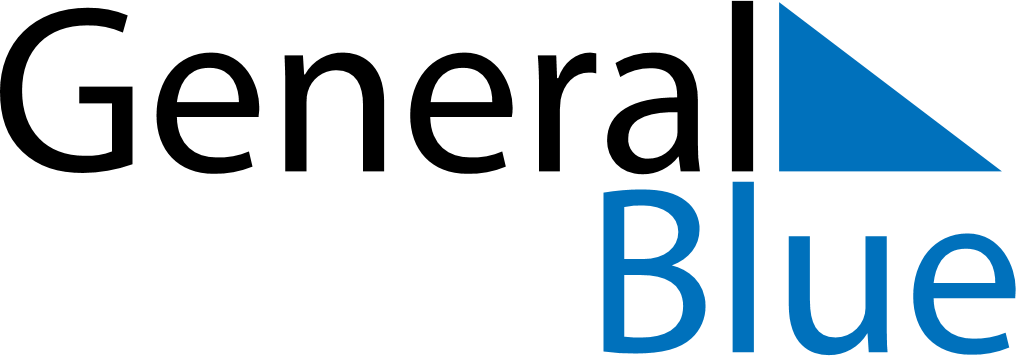 June 2025June 2025June 2025June 2025EcuadorEcuadorEcuadorMondayTuesdayWednesdayThursdayFridaySaturdaySaturdaySunday1234567789101112131414151617181920212122232425262728282930